Учитель английского языкаМБОУ Сосновской СОШ №1Шатилова И. В.	Задание по английскому языку 10 класс.        Imagine that you and your friend are given the task to do a project on models of education. In the Internet you have found two photos that, to your mind, properly answer the theme of the project. Share this news with your friend. Write him/her a message in which:explain the choice of these photos;briefly describe the two photos; write, what do they have in common;write the differences;name pros and cons of the two models of education (1-2);express your opinion, what model of education you would prefer and why.Write 12-15 sentences. Remember the rules of letter writing.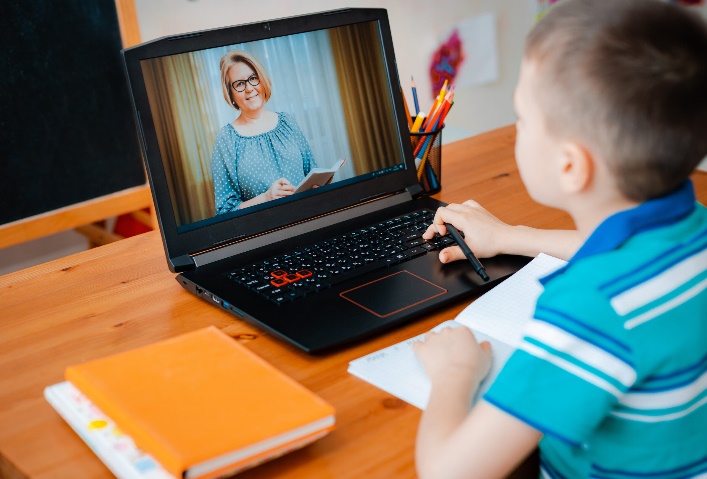 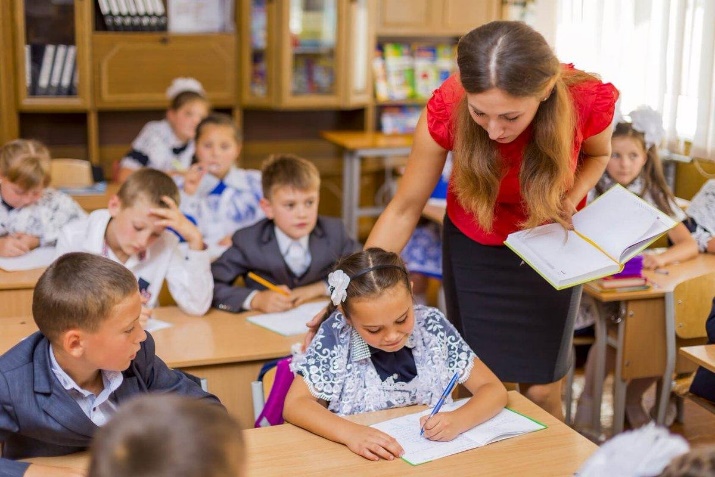 Критерии оценивания.Максимум 10 баллов:«5» - 10-9 баллов«4» - 8-7 баллов«3» - 6-5 балловПланируемые результаты.Предметные результаты: создавать сообщение личного характера: сообщать краткие сведения о себе, излагать различные события, делиться впечатлениями, запрашивать интересующую информацию; оформлять обращение, завершающую фразу и подпись в соответствии с нормами неофициального общения, принятыми в стране/ странах изучаемого языка. создавать связанное письменное сообщение со зрительными опорами в рамках тематического содержания речи (объём — 12-15 фраз); письменно излагать основное содержание представленной зрительными опорами (объём — 12-15 фраз); Метапредметные результаты:  выбирать, анализировать, систематизировать и интерпретировать информацию различных видов и форм представления;выявлять и характеризовать существенные признаки объектов (явлений);устанавливать существенный признак классификации, основания для обобщения и сравнения, критерии проводимого анализа;с учётом предложенной задачи выявлять закономерности и противоречия в рассматриваемых фактах, данных и наблюдениях;предлагать критерии для выявления закономерностей и противоречий;самостоятельно выбирать способ решения учебной задачи (сравнивать несколько вариантов решения, выбирать наиболее подходящий с учётом самостоятельно выделенных критериев);эффективно запоминать и систематизировать информацию.Личностные результаты: освоение обучающимися социального опыта, форм социальной жизни в группах и сообществах, выявление и связывание образов, способность формирования новых знаний, в том числе способность формулировать идеи, понятия, гипотезы об объектах и явлениях, осознавать дефицит собственных знаний и компетентностей, планировать своё развитие;умение распознавать конкретные примеры понятия по характерным признакам, конкретизировать понятие примерами, использовать понятие и его свойства при решении задач, выполнять операции в соответствии с определением и простейшими свойствами понятия;     умение анализировать и выявлять взаимосвязи общества.БаллыРешениекоммуникативной задачи(содержание)Организация сообщенияЯзыковое оформление сообщения4Коммуникативнаязадача выполненаполностью содержание полно, точно и развёрнутоотражает все аспекты, указанные в задании (12–15 фраз)3КоммуникативнаяЗадача выполнена в основном: 1 аспектне раскрыт (остальные раскрыты полно), ИЛИ 1–2 аспекта раскрытынеполно/неточно (12–15 фраз)Сообщение логично;имеет завершённый характер (имеютсявступительная с обращением к другуи заключительнаяфразы); средствалогической связииспользуютсяправильноИспользуемый словарныйзапас, грамматическиеструктуры, сообщениясоответствуют поставленнойзадаче (допускается не более 3 негрубыхлексико-грамматическихошибок2Коммуникативная задача выполнена не полностью: 1 аспект не раскрыт и 1 раскрыт неполно/неточно,ИЛИ 3 аспекта раскрытынеполно/неточнофраз)Сообщение в основном логично и имеет достаточно завершённыйхарактер, НО отсутствует вступительная фразас обращениемк другу ИЛИ заключительная фраза,И/ИЛИ средствалогической связииспользуютсянедостаточноИспользуемый словарный запас,грамматическиеструктуры, сообщения восновном соответствуютпоставленной задаче (допускается не более 4–5 лексико-грамматических (из них неболее 2 грубых)1Коммуникативнаязадача выполненачастично: 1 аспектсодержания нераскрыт и 2 раскрыты неполно/неточно,ИЛИ 2 аспекта не раскрыты (остальные раскрыты полно) ИЛИ все аспекты раскрыты неполно/неточно (8–9 фраз)Сообщение не вполне логично и неимеет завершенногохарактера, ИЛИотсутствуютвступительная изаключительнаяфразы, И/ИЛИсредства логическойсвязи используютсянедостаточноЯзыковое оформлениечастично соответствуетпоставленной задаче(допускается не более6–7 лексико-грамматических (из них не более 3 грубых)0Коммуникативная задача выполнена менее чем на 50%: 3 и более аспектасодержания не раскрыты, ИЛИ 2 аспекта не раскрытыи 1 и раскрытынеполно/неточно,ИЛИ 1 аспект не раскрыт и остальные раскрытынеполно/неточно,ИЛИ объём высказывания– 7 и менее фразСообщение нелогичноИ/ИЛИ не имеетзавершенного характера, более вступительнаяи заключительнаяфразы отсутствуют,средства логическойсвязи практически неиспользуютсяПонимание сообщениязатруднено из-замногочисленных ошибок (8 и болеелексико-грамматическихошибок ИЛИ 4 иболее грубых лексико-грамматическихошибок).